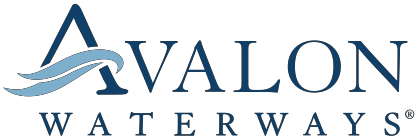 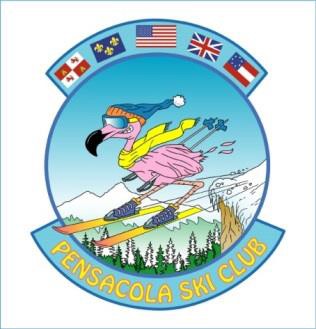 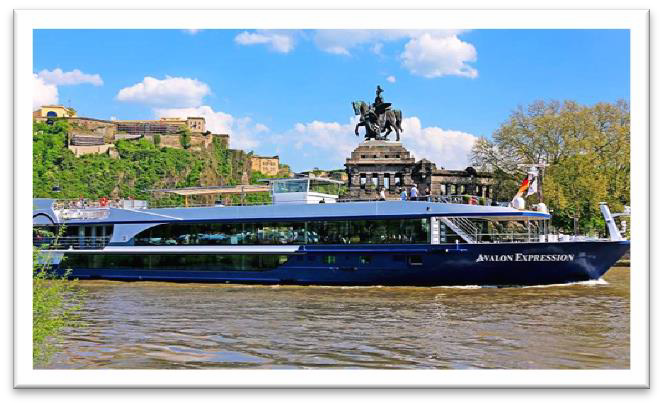 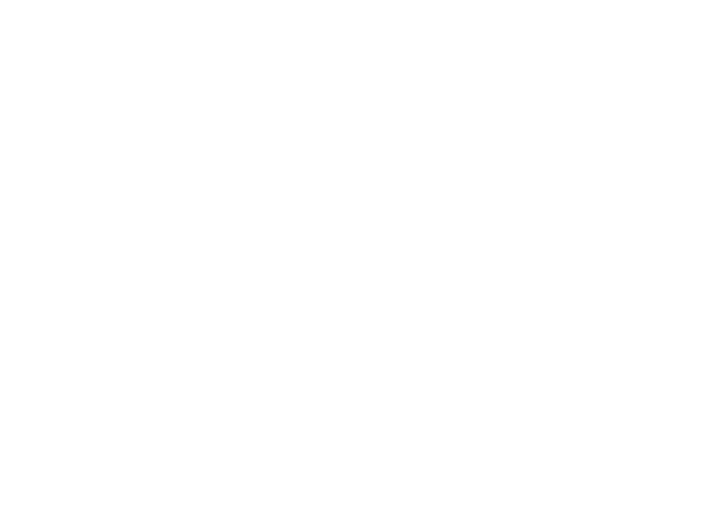 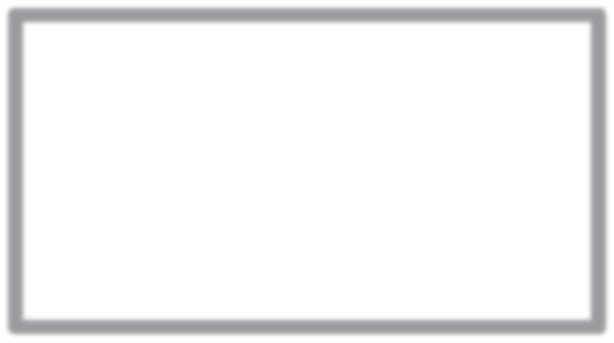 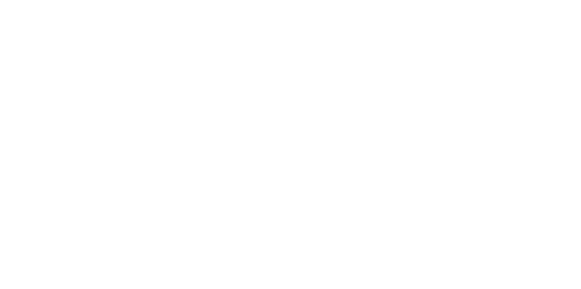 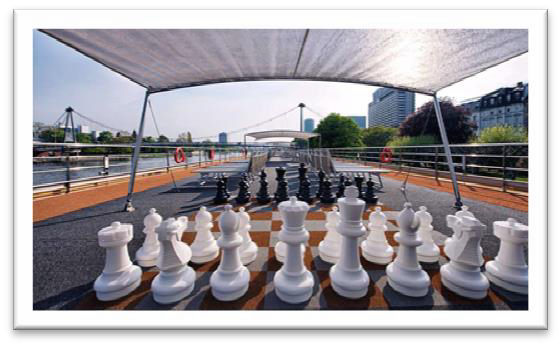 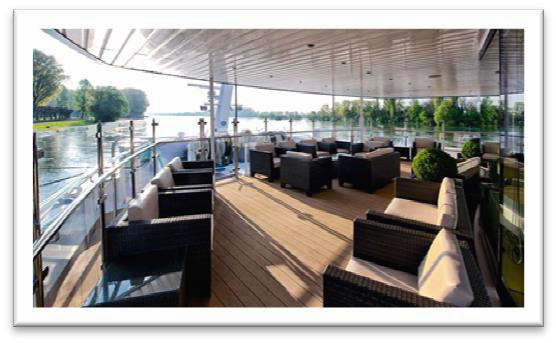 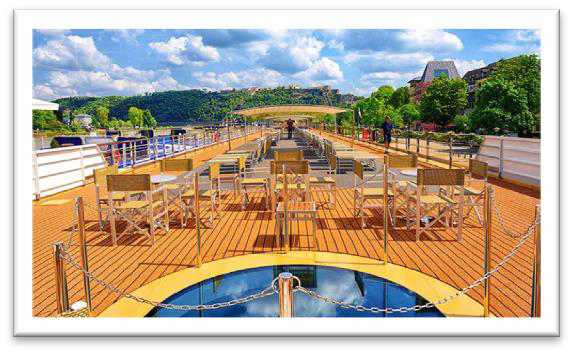 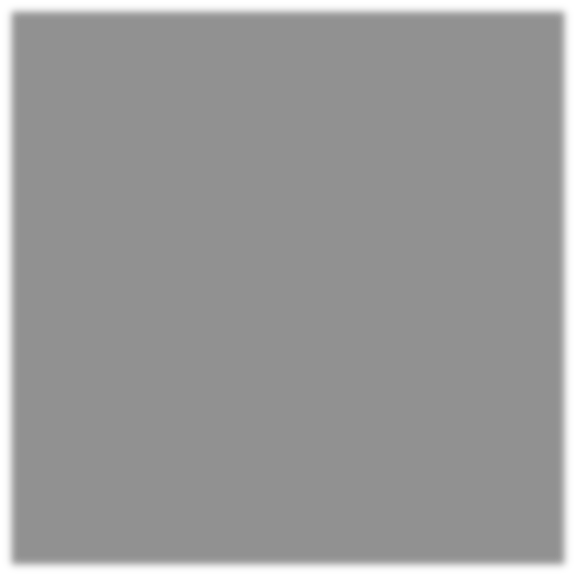 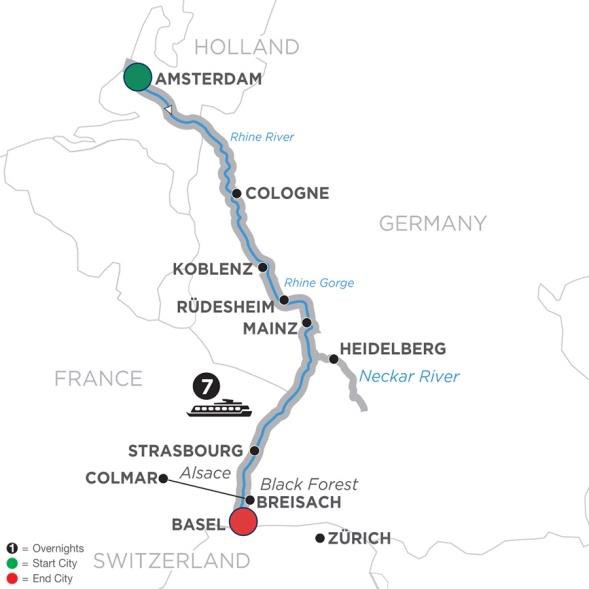 Beer and Wine included with lunch and dinnerGratuities and Excursions included                (Air Not Included at this time)Romantic RhineRiver CruiseApril 2 – 9, 2019French Balcony Stateroom Cat. “A” Fares….$3,930 pp Cat. “P” Fares … $4,030 pp (Including taxes & fees, based on double occupancy)	Deposit of  only $250pp	 For more information  or  To  Book,  Call… Pam Ryland	Insurance of $349pp	Pensacola Ski Club Trip Leader         Pre night in Amsterdam available	Phone (850) 982-0960for …. $132 pp	pryland@bellsouth.net(Hotel price based on double occupancy)	Bunny MuterPost Nights in Switzerland	(954) 351-7070available upon request	Full Service Travel  Agent Mobile (727) 642-4188Bmuter@CruisePlanners.com Bmuter@CruisePlanners.com